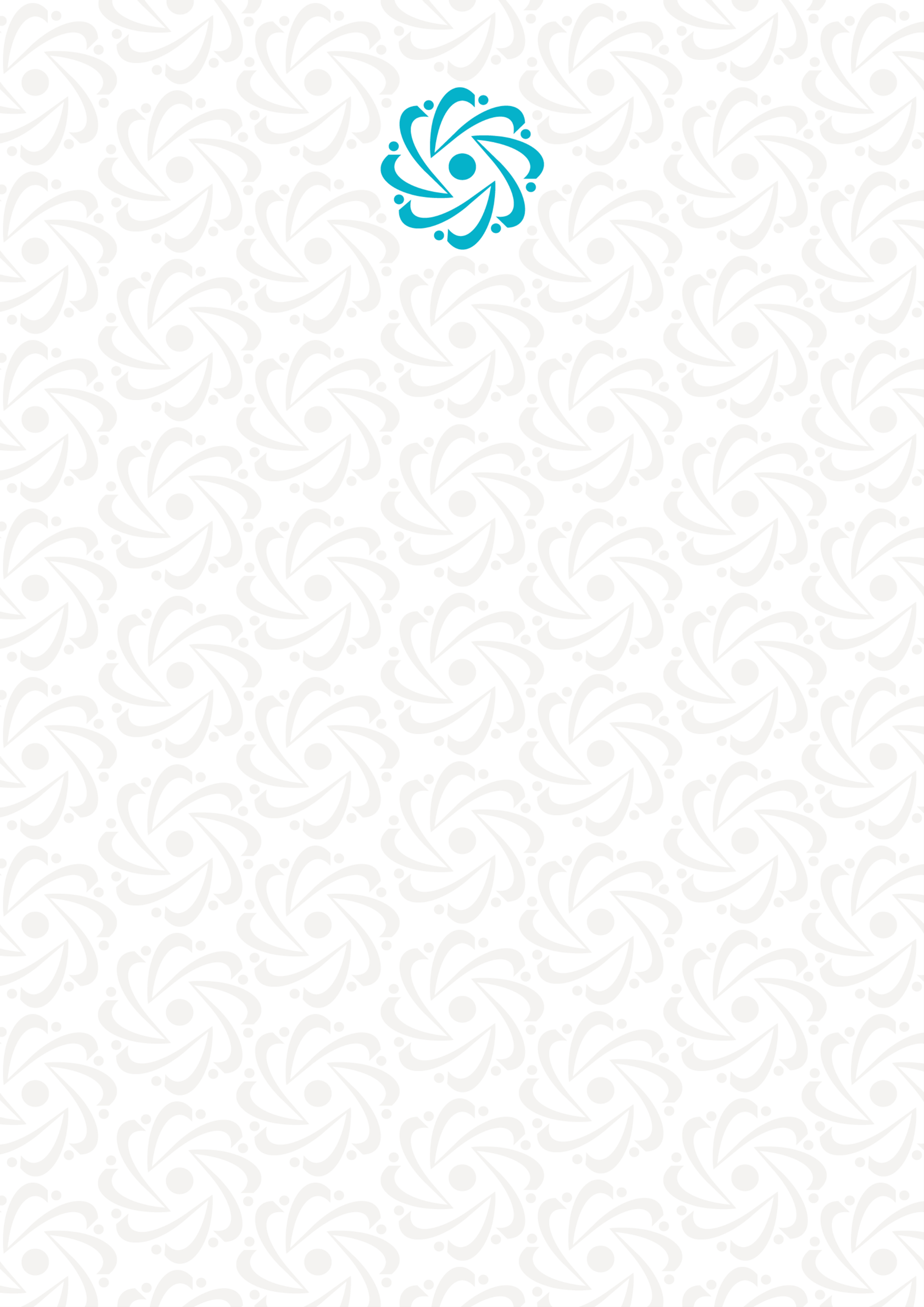 In accordance with Articles 9/2 and 22/2 of the Postgraduate Education and Training Regulation published in the Official Gazette dated 20.04.2016; for this postgraduate thesis, a report was received in accordance with the criteria determined by the Graduate Education Institute by using the plagiarism software program that Bursa Technical University is subscribed to.This thesis was supported by the project numbered  of Bursa Technical University Scientific Research Projects Executive Secretariat.This thesis was supported by   numbered  project.STATEMENT OF PLAGIARISM I declare that all the information and results presented in visual, auditory and written form in this thesis were obtained by me in accordance with academic and ethical rules, I have documented all the results and information in the thesis that are not specific to this study, by citing the source in the thesis, and I accept all kinds of legal consequences if the opposite arises.					Student’s Name Surname:							Signature : To my spouse and children,FOREWORDFor the foreword, 1 line spacing must be set. The foreword, written as a first page of the thesis must not exceed 2 pages. The acknowledgements must be given in this section. After the foreword text, name of the author (right-aligned), and the date (as month and year) must be written (left-aligned). These two expressions must be on the same line.February 2024								   Name  Surname(Any Profession)TABLE OF CONTENTSPageFOREWORD	viiTABLE OF CONTENTS	viiiABBREVIATIONS	xSYMBOLS	xiLIST OF TABLES	xiiLIST OF FIGURES	xiiiSUMMARY	xivÖZET	xvi1. INTRODUCTION – TITLES (FIRST LEVEL TITLES)	11.1 Purpose of Thesis (Second Level Title: First Letters Capital)	11.1.1 Third level title: Only first letter capital	11.1.2 Secondary purposes of thesis	21.1.2.1 Fourth level title: Only first letter capital	21.1.2.2 Fourth level title: only first letter capital	21.2 Literature Review	21.3 Hypothesis	32. TABLES AND FIGURES	12.1 Figure Citations and Figure Example	22.2 Figure Example on Landscape-oriented Page	32.3 Table Citations and Table Example	53. MAIN TEXT BODY	83.1 Body Texts	83.1.1 Page Margins-Page Spaces	83.1.2 Equations	84. REFERENCES, QUOTINGS AND FOOTNOTES	94.1 Citing (indication of references in main text body)	94.1.1 Citing according to surname of author	94.1.2 Citing according to order of appearance	104.2 Quoting	104.3 Footnotes	114.4 Second Level Title: First Letters Capital	125. (IF NECESSARY) CHAPTER 5	135.1 Practical Application of This Study	135.2 Second Level Title: First Letters Capital	135.3 Third level title: only first letter capital	135.4 Fourth level title: only first level capital	136. CONCLUSIONS AND RECOMMENDATIONS	146.1 Practical Application of This Study	146.2 Second Level Title: First Letters Capital	146.3 Third level title: only first letter capital	146.4 Fourth level title: only first letter capital	14KREFERENCES	15APPENDICES	19CURRICULUM VITAE 	22ABBREVIATIONSAIC	: Akaike Information CriteriaANN	: Artificial Neural NetworkApp	: AppendixBP	: BackpropagationCGI	: Common Gateway InterfaceESS	: Error sum-of-squaresGARCH	: Generalized Autoregressive Conditional HeteroskedasticityGIS	: Geographic Information SystemsHCA	: Hierarchical Cluster AnalysisMbps	: Megabits per secondSt	: StationSWAT	: Soil and Water Assessment ToolUMN	: University of MinnesotaSYMBOLSC	: CapacitanceH	: The amount of heatMx, My, Mxy	: Torque ComponentsNx, Ny, Nxy	: Normal Power Componentsq	: Phase loadt	: Timeu,v	: Displacement Vector Componentsw	: Angular velocityXC	: Capacitive reactanceXL	: Inductive reactance	: Angle of deviation from the direction of the principal stresses	: Densityx, y, xy	: Shell internal stressesLIST OF TABLESSayfa Table 2.1 : Table with single row and centered columns.	1 Table  2.2 : Full page table.In case of single line, it will be centered..	4 Table  2.3 : Single lined and columns centered table.	5 Table  2.4 : Multi lined table multi lined table multi lined table multi lined table multi lined table multi lined table multi lined table multi lined table multi lined table multi lined table multi lined table.	5Table A.1 : Example table in appendix.	21LIST OF FIGURESSayfaFigure 2.1 : In case of single line, it will be centered	1Figure 2.2 : In case of single line, it will be centered	2Figure 2.3 : Full-page figure. In case of single line, it will be centered.	Hata! Yer işareti tanımlanmamış.Figure A.1 : Earthquake Photographs: (a) Kocaeli (b) Bolu. (c)Gölcük (d) Düzce	20THESIS TITLE IN ENGLISH HERESUMMARY1 line spacing must be set for summaries. For theses in Turkish, the summary in Turkish and English must have 300 words minimum and 750 words maximum.For theses in English, the summary in English and Turkish must have 300 words minimum and 750 words maximum. A summary must briefly mention the subject of the thesis, the method(s) used and the conclusions derived.References, figures and tables must not be given in Summary.Above the Summary, the thesis title in first level title format (i.e., 72 pt before and 18 pt after paragraph spacing, and 1 line spacing) must be placed. Below the title, the expression ÖZET (for summary in Turkish) and SUMMARY (for summary in English) must be written horizontally centered.It is recommended that the summary in English is placed before the summary in Turkish.Summary summary summary summary summary summarysummary summary summary summary summary summary summary summary summary summary summary summary summary summary summary summary summary summary summary summary summary summary summary summary summary summary summary summary summary.Summary summary summary summary summary summarysummary summary summary summary summary summary summary summary summary summary summary summary summary summary summary summary summary summary summary summary summary summary summary summary summary summary summary summary summary.Summary summary summary summary summary summarysummary summary summary summary summary summary summary summary summary summary summary summary summary summary summary summary summary summary summary summary summary summary summary summary summary summary summary summary summary.Summary summary summary summary summary summarysummary summary summary summary summary summary summary summary summary summary summary summary summary summary summary summary summary summary summary summary summary summary summary summary summary summary summary summary summary.Summary summary summary summary summary summarysummary summary summary summary summary summary summary summary summary summary summary summary summary summary summary summary summary summary summary summary summary summary summary summary summary summary summary summary summary.Summary summary summary summary summary summarysummary summary summary summary summary summary summary summary summary summary summary summary summary summary summary summary summary summary summary summary summary summary summary summary summary summary summary summary summary.Summary summary summary summary summary summarysummary summary summary summary summary summary summary summary summary summary summary summary summary summary summary summary summary summary summary summary summary summary summary summary summary summary summary summary summary.Summary summary summary summary summary summarysummary summary summary summary summary summary summary summary summary summary summary summary summary summary summary summary summary summary summary summary summary summary summary summary summary summary summary summary summary.Summary summary summary summary summary summarysummary summary summary summary summary summary summary summary summary summary summary summary summary summary summary summary summary summary summary summary summary summary summary summary summary summary summary summary summary.Summary summary summary summary summary summarysummary summary summary summary summary summary summary summary summary summary summary summary summary summary summary summary summary summary summary summary summary summary summary summary summary summary summary summary summary.Keywords: Maximum 6 keywords separated by commas.TÜRKÇE TEZ BAŞLIĞI BURAYA YAZILIRÖZETÖzet hazırlanırken 1 satır boşluk bırakılır. Türkçe tezlerde, Türkçe ve İngilizce özet 300 ile 750 kelime  arasında olmalıdır.İngilizce tezlerde ise, İngilizce ve Türkçe özet 300 ile 750 kelime  arasında olmalıdır.Özetlerde tezde ele alınan konu kısaca tanıtılarak, kullanılan yöntemler ve ulaşılan sonuçlar belirtilir. Özetlerde kaynak, şekil, çizelge verilmez. Özetlerin başında, birinci dereceden başlık formatında tezin adı (önce 72, sonra 18 punto aralık bırakılarak ve 1 satır aralıklı olarak) yazılacaktır.  Başlığın altına büyük harflerle sayfa ortalanarak (Türkçe özet için) ÖZET ve (İngilizce özet için) SUMMARY yazılmalıdır.Türkçe tezlerde Türkçe özetin İngilizce özetten önce olması önerilir.Özet özet özet  özet  özet özet özet özet özet özet özet özet özet özet özet özet özet özet özet özet özet özet özet özet özet özet özet özet özet özet özet özet özet özet özet özet özet özet özet özet özet özet özet özet özet özet özet özet özet özet özet özet özet özet özet özet özet özet özet özet özet özet özet özet özet özet özet özet özet özet özet özet özet özet özet özet özet özet özet özet.Özet özet özet  özet  özet özet özet özet özet özet özet özet özet özet özet özet özet özet özet özet özet özet özet özet özet özet özet özet özet özet özet özet özet özet özet özet özet özet özet özet özet özet özet özet özet özet özet özet özet özet özet özet özet özet özet özet özet özet özet özet özet özet özet özet özet özet özet özet özet özet özet özet özet özet özet özet özet özet özet özet.Özet özet özet  özet  özet özet özet özet özet özet özet özet özet özet özet özet özet özet özet özet özet özet özet özet özet özet özet özet özet özet özet özet özet özet özet özet özet özet özet özet özet özet özet özet özet özet özet özet özet özet özet özet özet özet özet özet özet özet özet özet özet özet özet özet özet özet özet özet özet özet özet özet özet özet özet özet özet özet özet özet.Özet özet özet  özet  özet özet özet özet özet özet özet özet özet özet özet özet özet özet özet özet özet özet özet özet özet özet özet özet özet özet özet özet özet özet özet özet özet özet özet özet özet özet özet özet özet özet özet özet özet özet özet özet özet özet özet özet özet özet özet özet özet özet özet özet özet özet özet özet özet özet özet özet özet özet özet özet özet özet özet özet.Özet özet özet  özet  özet özet özet özet özet özet özet özet özet özet özet özet özet özet özet özet özet özet özet özet özet özet özet özet özet özet özet özet özet özet özet özet özet özet özet özet özet özet özet özet özet özet özet özet özet özet özet özet özet özet özet özet özet özet özet özet özet özet özet özet özet özet özet özet özet özet özet özet özet özet özet özet özet özet özet özet.Özet özet özet özet özet özet özet özet özet özet özet özet özet özet özet özet özet özet özet özet özet özet özet özet özet özet özet özet özet özet özet özet özet özet özet özet özet özet özet özet özet özet özet özet özet özet özet özet özet özet özet özet özet özet özet özet özet özet özet özet özet özet özet özet özet özet özet özet özet özet özet özet özet özet özet özet özet özet özet özet.Özet özet özet özet özet özet özet özet özet özet özet özet özet özet özet özet özet özet özet özet özet özet özet özet özet özet özet özet özet özet özet özet özet özet özet özet özet özet özet özet özet özet özet özet özet özet özet özet özet özet özet özet özet özet özet özet özet özet özet özet özet özet özet özet özet özet özet özet özet özet özet özet özet özet özet özet özet özet özet özet.Özet özet özet özet özet özet özet özet özet özet özet özet özet özet özet özet özet özet özet özet özet özet özet özet özet özet özet özet özet özet özet özet özet özet özet özet özet özet özet özet özet özet özet özet özet özet özet özet özet özet özet özet özet özet özet özet özet özet özet özet özet özet özet özet özet özet özet özet özet özet özet özet özet özet özet özet özet özet özet özet.Özet özet özet özet  özet özet özet özet özet özet özet özet özet özet özet özet özet özet özet özet özet özet özet özet özet özet özet özet özet özet özet özet özet özet özet özet özet özet özet özet özet özet özet özet özet özet özet özet özet özet özet özet özet özet özet özet özet özet özet özet özet özet özet özet özet özet özet özet özet özet özet özet özet özet özet özet özet özet özet özet.Özet özet özet özet özet özet özet özet özet özet özet özet özet özet özet özet özet özet özet özet özet özet özet özet özet özet özet özet özet özet özet özet özet özet özet özet özet özet özet özet özet özet özet özet özet özet özet özet özet özet özet özet özet özet özet özet özet özet özet özet özet özet özet özet özet özet özet özet özet özet özet.Anahtar kelimeler: Her bir özet için belirlenmiş maksimum 6 adet anahtar kelime, Bir satır boşluk bırakıldıktan sonra ana metnin altına, Aralarında virgül kullanılarak yazılmalıdır.INTRODUCTION – TITLES (FIRST LEVEL TITLES)First level titles must be in capitals and bold (i.e. 1. INTRODUCTION), and placed on the right page in the direction of reading.Introduction introduction introduction introduction introduction introduction introduction introduction introduction introduction introduction introduction introduction introduction introduction introduction introduction introduction introduction introduction introduction introduction introduction.Purpose of Thesis (Second Level Title: First Letters Capital)Second level titles must be bold and the first letter of each word in the title must be capital (i.e. 2.1 Disaster areas)Paragraph paragraph paragraph paragraph paragraph paragraph paragraph paragraph paragraph paragraph paragraph paragraph paragraph paragraph paragraph paragraph paragraph paragraph paragraph paragraph paragraph paragraph paragraph paragraph paragraph paragraph paragraph paragraph paragraph paragraph paragraph paragraph paragraph paragraph.Third level title: Only first letter capitalThird and fourth level titles must be bold and only the first letter of the word the title begins with must be capital. (i.e.: 2.1.1 Buildings to be built in disaster areas, 3.1.2.2 Features of ferroconcrete bıildings)Paragraph paragraph paragraph paragraph paragraph paragraph paragraph paragraph paragraph paragraph paragraph paragraph paragraph paragraph paragraph paragraph paragraph paragraph paragraph paragraph paragraph paragraph paragraph paragraph paragraph paragraph.Secondary purposes of thesisThird and fourth level titles must be bold and only the first letter of the word the title begins with must be capital (i.e.: 2.1.1 Buildings to be built in disaster areas, 3.1.2.2 Features of ferroconcrete bıildings)Paragraph paragraph paragraph paragraph paragraph paragraph paragraph paragraph paragraph paragraph paragraph paragraph paragraph paragraph paragraph paragraph paragraph paragraph paragraph.Fourth level title: Only first letter capitalThird and fourth level titles must be bold and only the first letter of the word the title begins with must be capital (i.e.: 2.1.1 Buildings to be built in disaster areas, 3.1.2.2 Features of ferroconcrete bıildings)Paragraph paragraph paragraph paragraph paragraph paragraph paragraph paragraph paragraph paragraph paragraph paragraph paragraph paragraph paragraph paragraph paragraph paragraph.Fourth level title: only first letter capitalThird and fourth level titles must be bold and only the first letter of the word the title begins with must be capital (i.e.: 2.1.1 Buildings to be built in disaster areas, 3.1.2.2 Features of ferroconcrete bıildings)Fifth level title: No numbering after fourth level titlesParagraph paragraph paragraph paragraph paragraph paragraph paragraph paragraph paragraph paragraph paragraph paragraph paragraph paragraph paragraph paragraph paragraph paragraph paragraph paragraph paragraph paragraph paragraph paragraph paragraph paragraph paragraph paragraph paragraph paragraph paragraph paragraph paragraph paragraph.Literature ReviewParagraph paragraph paragraph paragraph paragraph paragraph paragraph paragraph paragraph paragraph paragraph paragraph paragraph paragraph paragraph paragraph paragraph paragraph paragraph paragraph paragraph paragraph paragraph paragraph paragraph paragraph paragraph paragraph paragraph paragraph paragraph paragraph paragraph paragraph. HypothesisParagraph paragraph paragraph paragraph paragraph paragraph paragraph paragraph paragraph paragraph paragraph paragraph paragraph paragraph paragraph paragraph paragraph paragraph paragraph paragraph paragraph paragraph paragraph paragraph paragraph paragraph paragraph paragraph paragraph paragraph paragraph paragraph paragraph paragraph.TABLES AND FIGURES Tables and figures given in appendices must be numbered with the number of the appendix they are in (i.e. Table A.1, Table A.2, Figure A.1, Figure A.2).In tables and figures, font size could be reduced to 8 pt, if necessary. Tables must be prepared using the same font type as the thesis. The font type used in figures must be consistent throughout the thesis. Tables and figures must be placed after they are first cited in the main text body, but must be as close as possible, in accordance with the rules in this guideline (Figure 2.1). 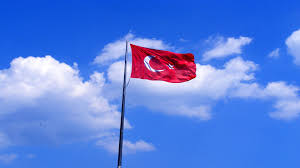 Figure 2.1 : In case of a single line, it will be centered.All tables and figures must be cited before they are used in the main text body (Table 1.1). Table 2.1 : Table with single row and centered columns.If the explanations of figures and tables are single line, they should be placed centered relative to the text block. Otherwise, it should be placed justified.The numbering of the tables and the figures must be such that the first number is the number of the chapter the table/figure is placed under (for appendices, the letter of the appendix), and the second number is the number of order (i.e. Table 1.2, Figure 3.5, Table A.1, Figure B.5). The words “Table” and “Figure” and numbers must be bold.  The number and description of each figure are written below the figure, and the number and description of each the table are written above the tabel centered on the line.Multiple tables/figures could be placed on one page, however, table/figures spanning more than 4 consecutive pages must be given in appendices rather than the main text body. For figures and tables spanning more than one page, the same number and caption must be written below the continued figure, with the expression ”continued” added in brackets (i.e. Table 1.1 (continued): Metal composition of wastes. Figure 1.1 (continued): Water supply network of ISTANBUL).It is recommended that elements that increase the page thickness and disrupt the binding structure of theses such as  folded pages or additional items embedded on pages are given as appendices. Figure Citations and Figure ExampleGraphics and images given in the thesis are accepted as figures and they must be numbered and explained. In Figure2.2 paragraph paragraph paragraph paragraph paragraph paragraph paragraph paragraph paragraph paragraph paragraph paragraph paragraph paragraph paragraph paragraph paragraph paragraph paragraph paragraph paragraph paragraph paragraph paragraph paragraph paragraph paragraph.Figure 2.2 : In case of a single line, it will be centered.Figure Example on Landscape-oriented PageParagraph paragraph paragraph paragraph paragraph paragraph paragraph paragraph paragraph paragraph paragraph paragraph paragraph paragraph paragraph paragraph paragraph paragraph paragraph paragraph paragraph paragraph paragraph paragraph paragraph paragraph paragraph (Figure 4.1).Paragraph paragraph paragraph paragraph paragraph paragraph paragraph paragraph paragraph paragraph paragraph paragraph paragraph paragraph paragraph paragraph paragraph paragraph paragraph paragraph paragraph Paragraph paragraph paragraph paragraph paragraph paragraph paragraph paragraph paragraph paragraph paragraph paragraph paragraph paragraph paragraph paragraph paragraph paragraph paragraph paragraph paragraph Paragraph paragraph paragraph paragraph paragraph paragraph paragraph paragraph paragraph paragraph paragraph paragraph paragraph paragraph paragraph paragraph paragraph paragraph paragraph paragraph paragraph Paragraph paragraph paragraph paragraph paragraph paragraph paragraph paragraph paragraph paragraph paragraph paragraph paragraph paragraph paragraph paragraph paragraph paragraph paragraph paragraph paragraph Paragraph paragraph paragraph paragraph paragraph paragraph paragraph paragraph paragraph paragraph paragraph paragraph paragraph paragraph paragraph paragraph paragraph paragraph paragraph paragraph paragraph Paragraph paragraph paragraph paragraph paragraph paragraph paragraph paragraph paragraph paragraph paragraph paragraph paragraph paragraph paragraph paragraph paragraph paragraph paragraph paragraph paragraph Paragraph paragraph paragraph paragraph paragraph paragraph paragraph paragraph paragraph paragraph paragraph paragraph paragraph paragraph paragraph paragraph paragraph paragraph paragraph paragraph paragraph Paragraph paragraph paragraph paragraph paragraph paragraph paragraph paragraph paragraph paragraph paragraph paragraph paragraph paragraph paragraph paragraph paragraph paragraph paragraph paragraph paragraph Figure 2.3 : Lansdscape-oriented full page figure.it will be centeredParagraph paragraph paragraph paragraph paragraph paragraph paragraph paragraph paragraph paragraph paragraph paragraph paragraph paragraph paragraph paragraph paragraph paragraph paragraph paragraph paragraph paragraph paragraph paragraph paragraph paragraph paragraph.Table Citations and Table ExampleFor table numbers and captions, 1 line spacing, 12 pt (before) and 6 pt (after) paragraph spacing must be set. Table captions must be ended with a full stop. A table and its caption must be on the same page.The first paragraph following a table must have 12 pt (before) and 6 pt (after) paragraph spacing. Titles following a table must have the standard formatting as previously specified. Footnotes for a table must be written with 1 line spacing and a font size 2 pt smaller than the main text body.As displayed in Table 2.1 paragraph paragraph paragraph paragraph paragraph paragraph paragraph paragraph paragraph paragraph paragraph paragraph paragraph paragraph paragraph paragraph paragraph paragraph paragraphTable 2.2 : Table with single row and centered columns.Table 2.3 : Multi line table multi line table multi line multi line table multi line table multi line table multi line table multi line table multi line table multi line table multi line table multi line table multi line table.Table 2.4: Sample table name expanding to the second line, Sample table name expanding to the second line, Sample table name expanding to the second line, Sample table name expanding to the second line.Table 2.4 (continued): Sample table name expanding to the second line, Sample table name expanding to the second line, Sample table name expanding to the second line, Sample table name expanding to the second linemMAIN TEXT BODYBody TextsParagraph paragraph paragraph paragraph paragraph paragraph paragraph paragraph paragraph paragraph paragraph paragraph paragraph paragraph paragraph paragraph paragraph paragraph.Page Margins-Page SpacesThe gap at the bottom of the page is 2.5 cm. Keeping more redundant space is incorrect. So, this gap should not be. Texts, tables, figures, etc. in the pages must be arranged considering this situation.Figures, tables can be enlarged and be reduced.The explanations except from the first reference about the figure or table can be placed either before the figure/table or after.After referring to a figure or table it is placed to the closest and convenient location. Convenient location must be arranged considering the gap at the bottom of the page.Except for similar solutions and obligatory cases, there will not be upper and bottom page spaces.EquationsAs shown in equation 3.1, equations must be written in Times New Roman 12 pt. Equation equation equation equation equation equation equation equation equation equation equation equation equation equation equation equation equation equation equation equation equation equation equation equation equation equation (3.1).Each parameter is described under the equation. As can be seen in equation 3.1, 3.1 or formula 3.1, üt represents the relative acceleration value at t time, c represents the damping rate, ku-2, the stiffness value, and ügt the ground acceleration value at t time. REFERENCES, QUOTINGS AND FOOTNOTESIn this section, information will be given about how citations, quotings and footnotes should be.Citing (indication of references in main text body)Citing according to surname of authorReferences are cited with the surname of author and year. In the references section, the references are listed alphabetically according to the surname of the author.Citing of a reference at the beginning of or within a sentence must be as Bayhan (2015), whereas a citation at the end of a sentence must be as (Bayhan, 2015). The full-stop is placed directly after the citation.A reference with two authors must be cited as Ertaş and Bayhan (2017) at the beginning of or within a sentence, or as (Ertaş and Bayhan, 2017) at the end of a sentence.  A reference with more than two authors must be cited as Bayhan et al. (2018) at the beginning of or within a sentence, or as (Bayhan et al, 2018) at the end of a sentence. Different publications of an author published in the same year must be cited as Saray (2015a), Saray (2015b).Referencing 2 or more works by the same author in the same brackets; they can be shown in the same brackets, indicating the last published work as the last. E.g; Past research (Can, 1990, 2006, in press).While citing a part of a publication; the number of the page the cited material (chapter, table, figure, or equation) is on must be indicated. While citing, the expression “page” must be abbreviated, but “chapter” must not. For example; (Disaster Coordination Center, 2015, p. 15), (Barka, 1999, Chapter 5).Citing multiple publications in one pair of brackets; (Akcan, 2017; Can, 2016).Citing personal communication in main text body; (A. E. Akay, personal communication, February 7, 2017), (O. T. Can, personal communication, February 8, 2017).For citing of secondary references (In case the reference cites another reference),the original reference must be cited within the main text and the secondary reference must be cited in brackets.  In the references section, the reference tag is organized according to the secondary reference, the original reference must not be used as a tag. For example: Bayhan, argues that the south of the Marmara Region is under the same threat of earthquakes as Istanbul (as cited in Özdemir, 2016).Citing according to order of appearanceReferences are cited by numbering and indicating the number in square brackets ([]) in the main text body. The first reference cited in a thesis is numbered [1] and the following references are numbered according to the order of appearance. In the main text body, references must be cited as specified below:[1]	Reference no. 1, [1-3]	References from no.1 to 3 (thus, references 1,2 and 3),[1,3]	References no. 1 and 3, [1,3,8]	References no.1, 3 and 8,[1,3-8]	References no.1, and from no.3 to 8.Different volumes of a reference with the same name must be cited and numbered individually. QuotingGenerally, quoting is done by remaining faithful to the original text in terms of words, spelling and punctuation. In case there is a mistake, the correct version is written in square brackets in the quoted text.Short quotations (not longer than 40 words) must be given in quotation marks. Following the text quoted, the reference must be written and a full-stop must be placed afterwards. Quotations longer than 40 words must not be shown in quotation  marks. Instead, they must be indented 1 tab space (1.27 cm) from the left side of the page. The font size for long quotations indented from the left must be 2 pt smaller than the font size used in main text body. However, it is not advised to quote very long texts and to quote very frequently. Unlike short quotations, references of long quotations must be placed after the full stop. i.e..(p.196)Detailed information on quoting could be found in Thesis Writing Guideline.FootnotesFootnotes could be used in theses to add content-expanding, content-enhancing, or additional information . Footnote numbers must be placed directly after a quotation. In case the quotation is a paragraph, the footnote numbers must be placed directly after the last word of the paragraph. In case the quotation is a concept or a noun, footnote numbers must be placed directly after that concept or noun. Footnote numbers in the main text body must be indicated as subscript as shown. A punctuation mark must not be placed after the number.Footnotes must be written with a font size 2 pt smaller than the main text body font size and must be on the same page with the related text.1 space must be set between footnote line and footnote number, 1/2 space must be set between footnote number and the first line of the footnote. Footnotes must be separated from the main text body with a thin horizontal line.Detailed information on footnotes could be found on the websites of Graduate Schools and associated links.Second Level Title: First Letters CapitalParagraph paragraph paragraph paragraph paragraph paragraph paragraph paragraph paragraph paragraph paragraph paragraph paragraph paragraph paragraph paragraph paragraph paragraph paragraph paragraph.(IF NECESSARY) CHAPTER 5Paragraph paragraph paragraph paragraph paragraph paragraph paragraph paragraph paragraph paragraph paragraph paragraph paragraph paragraph paragraph paragraph paragraph paragraph paragraph.Practical Application of This StudyParagraph paragraph paragraph paragraph paragraph paragraph paragraph paragraph paragraph paragraph paragraph paragraph paragraph paragraph paragraph paragraph paragraph paragraph paragraph. Second Level Title: First Letters CapitalParagraph paragraph paragraph paragraph paragraph paragraph paragraph paragraph paragraph paragraph paragraph paragraph paragraph paragraph paragraph paragraph paragraph paragraph paragraph.Third level title: only first letter capitalParagraph paragraph paragraph paragraph paragraph paragraph paragraph paragraph paragraph paragraph paragraph paragraph paragraph paragraph paragraph paragraph paragraph paragraph paragraph.Fourth level title: only first level capitalParagraph paragraph paragraph paragraph paragraph paragraph paragraph paragraph paragraph paragraph paragraph paragraph paragraph paragraph paragraph paragraph paragraph paragraph paragraph.Fifth level title: only first letter capitalParagraph paragraph paragraph paragraph paragraph paragraph paragraph paragraph paragraph paragraph paragraph paragraph paragraph paragraph paragraph paragraph paragraph.CONCLUSIONS AND RECOMMENDATIONSParagraph paragraph paragraph paragraph paragraph paragraph paragraph paragraph paragraph paragraph paragraph paragraph paragraph paragraph paragraph paragraph paragraph.Practical Application of This StudyParagraph paragraph paragraph paragraph paragraph paragraph paragraph paragraph paragraph paragraph paragraph paragraph paragraph paragraph paragraph paragraph paragraph.Second Level Title: First Letters CapitalParagraph paragraph paragraph paragraph paragraph paragraph paragraph paragraph paragraph paragraph paragraph paragraph paragraph paragraph paragraph paragraph paragraph. Third level title: only first letter capitalParagraph paragraph paragraph paragraph paragraph paragraph paragraph paragraph paragraph paragraph paragraph paragraph paragraph paragraph paragraph paragraph paragraph. Fourth level title: only first letter capitalParagraph paragraph paragraph paragraph paragraph paragraph paragraph paragraph paragraph paragraph paragraph paragraph paragraph paragraph paragraph paragraph paragraph. KREFERENCESAbrahart, R. J. & See, L. (1998). Neural Network vs. ARMA Modelling: Constructing Benchmark Case Studies of River Flow Prediction.In J.Blenc, (Ed.), GeoComputation ’98. Proceedings of the Third International Conference on GeoComputation, (pp.145-154). United Kingdom : University of Bristol, September 17-19. Abrahart, R. J. & See, L. (2000). Comparing neural network and autoregressive moving average techniques for the provision of continuous river flow forecasts in two contrasting catchments, Hydrological Processes,14 (2), 2157–2172.Acar, M. H. & Yılmaz, P. (1997). Effect of tetramethylthiuramdisulfide on the cationic polymerization of cylohexeneoxide, The 2nd International Conferences on Advanced Polymers via Macromolecular Engineering, Orlando, Florida, USA : April 19-23.Altan, N. (2003). Bilgisayar Terimleri Ansiklopedik Sözlüğü (3. bs.). Ankara: Sistem Yayıncılık.Araz, T. (1992). Atölye tipi üretim için benzetim amaçlı uzman sistem. (Doktora tezi). İstanbul Teknik Üniversitesi, Fen Bilimleri Enstitüsü, İstanbul.Armstrong, D.B., Fogarty, G.J., & Dingsdag, D. (2007). Scales measuring
characteristics of small business information systems. Proceedings of Research, relevance and rigour: coming of age: 18th Australasian Conference on Information Systems. Toowoomba, Australia: University of Southern Queensland.ASTM standards on geosynthetics. (2000). West Conshohocken, Penn: ASTM.ASTM (2012). Standard Practice for Sampling of Geosynthetics and Rolled Erosion Control Products(RECPs) for Testing (ASTM D4354-12). Retrieved from http://enterprise.astm.org/filtrexx40.cgi?+REDLINE_PAGES/D4354.htmBeethoven, L. v. (1812). Symphony, No. 7 in A, Opus 92. New York: Dover. (1998)Bilim (t.y.). Vikipedi. Erişim: 05 Şubat, 2013, http://tr.wikipedia.org/wiki/BilimBilim etiği ve bilimde sahtekarlık. (t.y.). Erişim: 04 Nisan 2006, http://www.aek.yildiz.edu.tr/bilim.htmBox, G. E. P. & Jenkins, J. M. (1976). Time Series Analysis: Forecasting and Control. San Francisco, CA.: Holden-Day.Burger, J., Gochfeld, M., Jeitner, C., Burke, S., Stamm, T., Snigaroff, R., ..... Weston, J. (2007). Mercury levels and potential risk from subsistence foods from the Aleutians. Science of The Total Environment, 384, 93-105.Burke, F. ve Uğurtaş, G. (1974). Trakya havzasının sismik incelemesi (Rapor No. 2047).  Ankara : TPAO Kurumsal Raporu. Burçak, P., Rengin, R., Ceylan, L. A., ve Salas, J. D. (1993). Türkiye’de kıyı bölgelerinde uzaktan algılama uygulamaları. Yazılım Dergisi, 144 (4-5), 193-211.Chester, R. (2002). Materials Selection and Engineering. In A.A. Baker, L.R.F. Rose, R. Jones (Eds.), Advances in the Bonded Composite Repair of Metallic Aircraft Structure (Vol. 1, pp.19-40). Retrieved from http://www.sciencedirect.com/science/article/pii/B9780080426990500048Chester, R. (2002). Materials Selection and Engineering. In A.A. Baker, L.R.F. Rose, R. Jones (Eds.), Advances in the Bonded Composite Repair of Metallic Aircraft Structure (2nd ed., Vol. 1, pp.19-40) . New York : Wiley. Columbia University, Teachers College, Institute for Learning Technologies. (2000). Smart cities: New York: Electronic education for the new millennium [PowerPoint slides]. Retrieved fromhttp://www.ilt.columbia.edu/publications/index.htmlComprehensive Meta-Analysis (Version 2) [Computer software]. Englewood, NJ : Biostat.Deliorman, E. L. ve Duru, O. (1991). Örgütsel davranış ve yönetim psikolojisi. İçinde R. Yılmaz (Editör), Kamu ve İnsan Kaynakları Sempozyumu, 38, (s.237-288). İstanbul : Akademi Yayınları.Devlet Planlama Teşkilatı. (2004). Devlet Yardımlarını Değerlendirme Özel İhtisas                        Komisyonu Raporu (Rapor No: DPT: 2681). Ankara: Devlet Planlama                        Teşkilatı.Dvoretsky, D. P. (n.d.). History: Pavlov Institute of Physiology of the Russian Academy of Sciences. Retrieved January 27, 2007, from http://www.infran.ru/history_eng.htmErkin, U. C. (1995). Altı Prelüd [V. Erman]. Ulvi Cemal Erkin: Complete works for piano solo [CD]. Avusturya: Hungaroton Classic. (1994)Ersan, M. & Seyhan, B. (2015). Konferans Bildirisi Başlığı, 2.Ulusal Deprem Konferansı, (ss.120-130). Hatay : M.K.Ü, Eylül 17-19.  Friedlander, M. L., Escudero, V., & Heatherington, L. (2002). E-SOFTA: System for Observing Family Therapy Alliances [Software and training videos]. Unpublished instrument. Retrieved May 5, 2005. Available from http://www.softa-soatif.com/Graham, G. (2005). Behaviorism. In E. N. Zalta (Ed.), The Stanford encyclopedia of philosophy. Retrieved January 28, 2007, from http://plato.stanford.eduHarper, E. B. (2007). The role of terrestrial habitat in the population dynamics and conservation of pond-breeding amphibians (Doctoral dissertation). Retrieved from  http://edt.missouri.edu/Harper, E. B. (2007). The role of terrestrial habitat in the population dynamics and conservation of pond-breeding amphibians (Master’s thesis). Available from ProQuest Dissertations and Theses database (UMI No. 1434728).Hartog, D., ve Pieter, J. (1949). Mekanik titreşimler (S. Palavan ve Z.Demirgüç, Çev.). İstanbul : İstanbul Teknik Üniversitesi.Hazar, Ç.M. (2012). Kurumsal iletişimin örgütsel bağlılığa etkisi (Doktora tezi). Marmara Üniversitesi, Sosyal Bilimler Enstitüsü, İstanbul.Heuristic. (n.d.). In Merriam-Webster’s online dictionary. Retrieved October 20, 2005, from http://www.m-w.com/dictionary/Hızlan, D. (2013,  5 Şubat). Radyo günleri artık internette. Hürriyet Gazetesi. Erişim adresi http://www.hurriyet.com.tr/yazarlar/22523841.aspHilts, P. J. (1999, February 16). In forecasting their emotions, most people flunk out. The New York Times. Retrieved from http://www.nytimes.comİlköğretim ve Eğitim Kanunu. (1961). T. C. Resmi Gazete, 10705, 12 Ocak 1961.LePichon, X. (1997). Kişisel görüşme. 15 Mayıs, İstanbul.Leroux, G. (2008). The phantom of the opera. Retrieved from http://books.google.com/books (Original work published 1911)Mynne, B. M. (2003). U.S. Patent No. 6,606,963. Washington, DC: U.S. Patent and  Trademark  Office.Oldani, M. D. (2010). European Patent No. EP 2178546 (A1). Retrieved from Scopus.Moore, C. (1991). Mass Spectrometry. In Encyclopedia of chemical technology (4th ed.) (Vol 15, pp. 1071-1094). New York, NY: Wiley.Neurology. (1982). In Webster’s new world dictionary of the American language (2nd ed.). New York: Simon and Schuster.New child vaccine gets funding boost. (2001). Retrieved March 21, 2001, from http://news.ninemsn.com.au/health/story_13178.aspSimpson, B. (Producer) & Johnson, T. (Director). (2004). The corporation [DVD]. Canada: Big Picture Media Corporation.Spielberg, S. (Producer) & Spielberg, S. (Director). (1993). Schindler’s list [Motion picture]. California : Universal Picture.Kempster, A. (1998). Recent Developments in Chemical Vapour Deposition. WebSitenin Adı. Retrieved March 11, 2004, from http://....... O’Keefe, E. (t.y.). Egoism & the crisis in Western values. Retrieved January 7, 2013 from http://www.Star trek planet classifications. (n.d.). Wikipedia. Retrieved October 14, 2010, from http://en.wikipedia.org........Şengör, haritalarını bağışladı. (2013, 23 Ekim). Cumhuriyet, s.20.Url-1 <http://www.mohid.com>, erişim tarihi 29.06.2012.Url-2 <http://www.elet.polimi.it/>, erişim tarihi 10.01.2013.Url-3 <http://www.mohid.com>, date retrieved 29.06.2006.3458 Sayılı Mühendislik ve Mimarlık Hakkında Kanun. (1938). T. C. Resmi Gazete, 3945, 28 Haziran 1938.[1] Abrahart, R. J. ve See, L. (1998). Neural Network vs. ARMA Modelling: Constructing Benchmark Case Studies of River Flow Prediction. In GeoComputation ’98. Proceedings of the Third International Conference on GeoComputation, University of Bristol, United Kingdom, 17–19 Eylül (CD-ROM).[2] Abrahart, R. J. ve See, L. (2000). Comparing neural network and autoregressive moving average techniques for the provision of continuous river flow forecasts in two contrasting catchments, Hydrolog. Process., 14, 2157–2172.[3] Url-3 <http://www.mohid.com>, date retrieved 29.06.2006.[4] Spielberg, S. (Producer) & Spielberg, S. (Director). (1993). Schindler’s list [Motion picture]. California : Universal Picture.APPENDICESAPPENDIX A: MapsAPPENDIX A Figure A.1 : Earthquake Photos: (a) Kocaeli (b) Bolu (c)Gölcük (d) Düzce.Table A.1 : Example table in appendix.CURRICULUM VITAE Name-Surname		:Place and Date of Birth	: E-posta		  	: EDUCATION:B.Sc.	  : Graduation year, University, Faculty, DepartmentM.Sc.         : Graduation year, University, Faculty, DepartmentPROFESSIONAL EXPERIENCE AND REWARDS:…………………………………………….. ……………………………………………..PUBLICATIONS, PRESENTATIONS AND PATENTS ON THE THESIS:…………………………………………………………………………………….……………………………………………………………………………………..…………………………………………………………………………………OTHER PUBLICATIONS, PRESENTATIONS AND PATENTS:…………………………………………………………………………………….……………………………………………………………………………………..Column AColumn BColumn CColumn DRow ARow ARow ARow ARow BRow BRow BRow BRow CRow CRow CRow CColumn AColumn BColumn CColumn DRow ARow ARow ARow ARow BRow BRow BRow BRow CRow CRow CRow CColumn AColumn BColumn CColumn DRow ARow ARow ARow ARow BRow BRow BRow BRow CRow CRow CRow CParametreColumn 2Column 3Column 4Column 4Column 4Column 5Column 5ParametreColumn 2Column 3Sub-columnSub-columnSub-columnSub-columnSub-columnRow 1-7.6804427.69863480.000.000.001212Row 2140-0.500.000.0000Row 337.17435737.161926970.000.000.00024Row 4140-0.500.000.0000Row 537.17435737.161926970.000.000.00024Row 6140-0.500.000.0000Row 737.17435737.161926970.000.000.00024Row 8140-0.500.000.0000Row 937.17435737.161926970.000.000.00024Row 10140-0.500.000.0000Row 1137.17435737.161926970.000.000.00024Row 12140-0.500.000.0000Row 1337.17435737.161926970.000.000.00024Row 14140-0.500.000.0000Row 1537.17435737.161926970.000.000.00024ParametreColumn 2Column 3Column 4Column 4Column 4Column 5Column 5ParametreColumn 2Column 3Sub-columnSub-columnSub-columnSub-columnSub-columnRow 16-7.6804427.69863480.000.000.001212Row 17140-0.500.000.0000Row 1837.17435737.161926970.000.000.00024Row 19140-0.500.000.0000Row 2037.17435737.161926970.000.000.00024Row 21140-0.500.000.0000Row 2237.17435737.161926970.000.000.00024Row 23140-0.500.000.0000(3.1)(a)(b)(c)(d)Column AColumn BColumn CColumn DRow ARow ARow ARow ARow BRow BRow BRow BRow CRow CRow CRow C